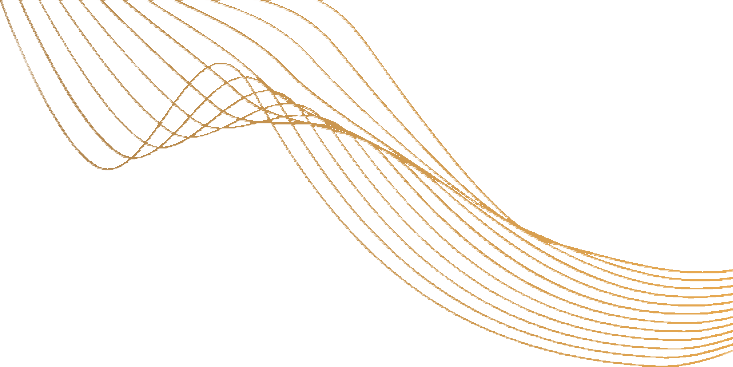 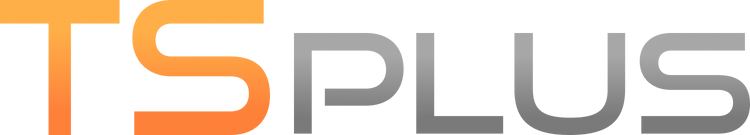 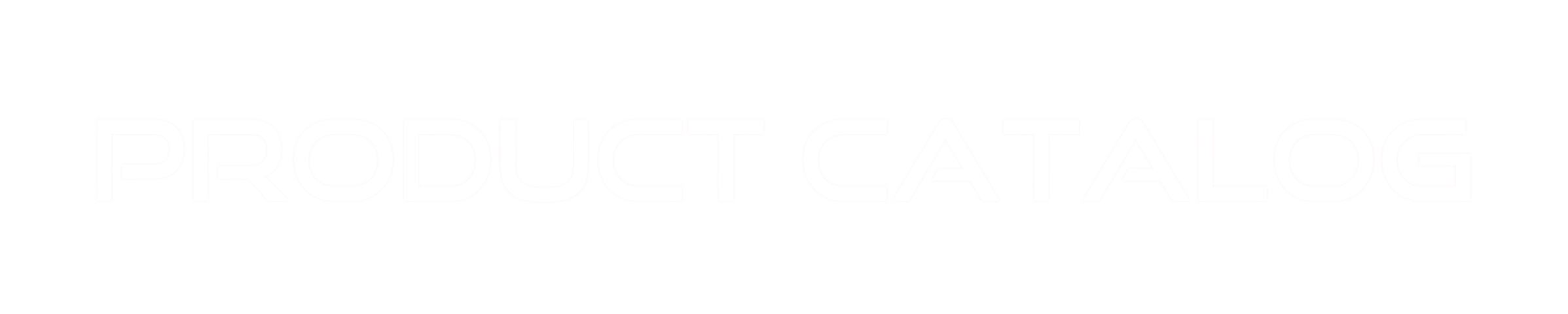 The complete Remote Access software suite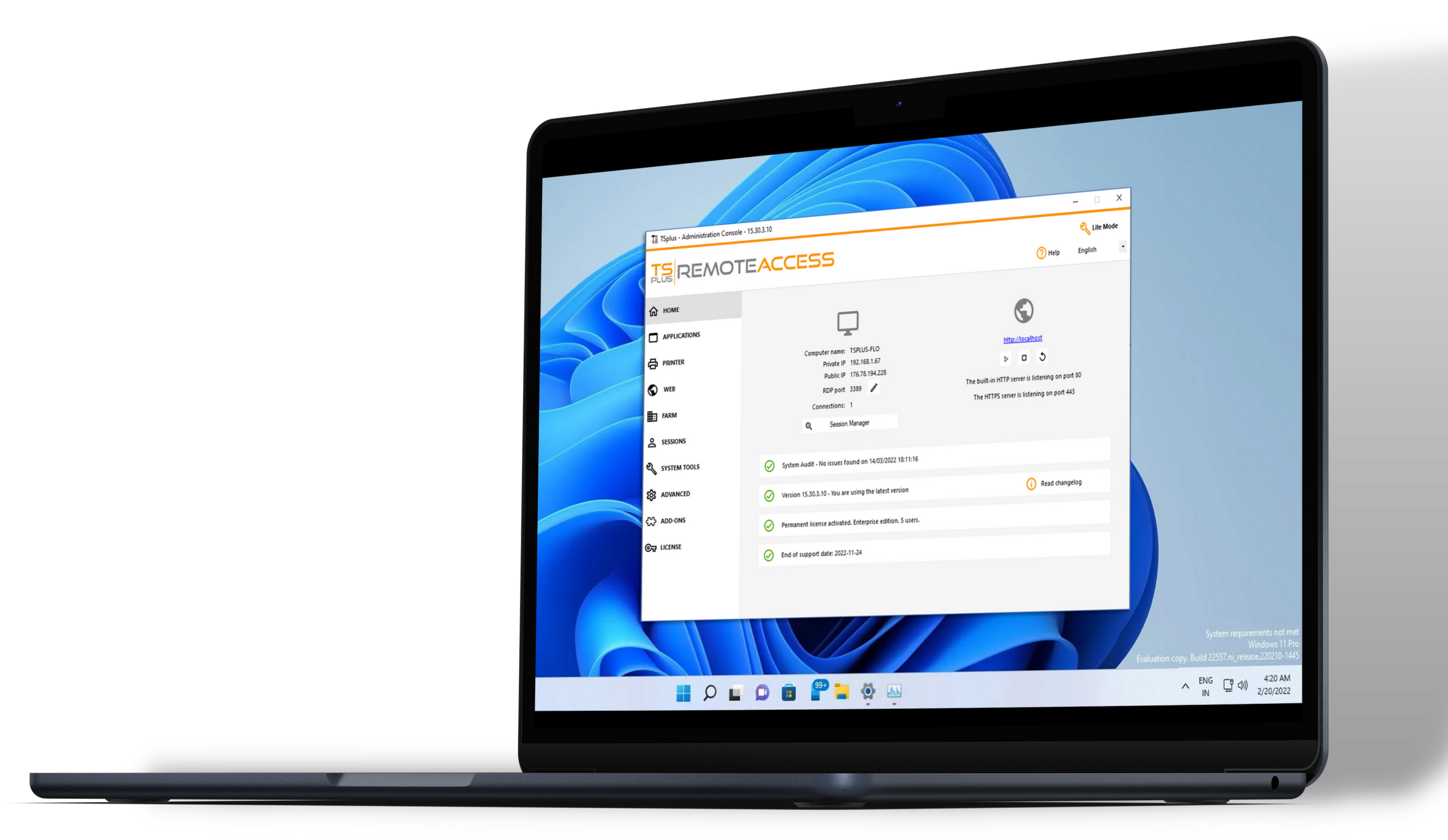 4 Remote Desktop and Application Delivery Solutions for IT Professionals. Our family of software covers a wide range of remote access needs with a core value: simplicity.2023EDITION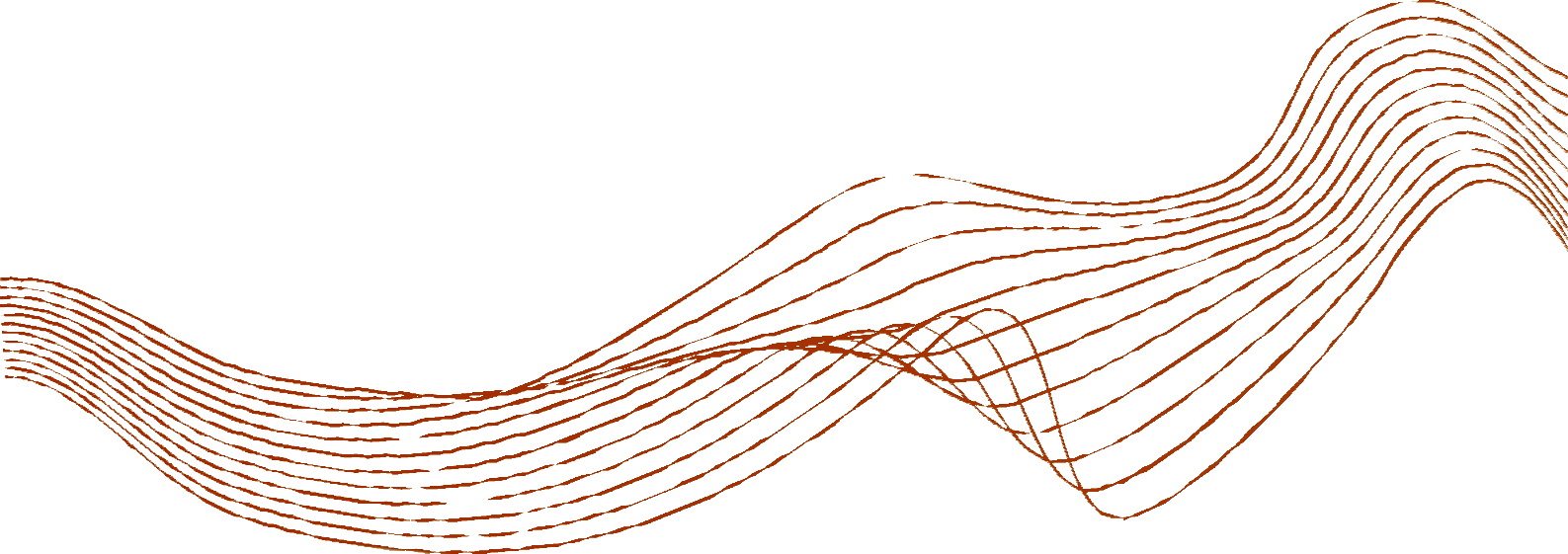 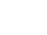 AFFORDABLE TECHNOLOGIES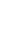 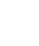 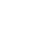 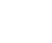 FAST TO SETUP AND DEPLOY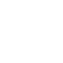 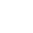 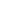 USER-FRIENDLY INTERFACEPERPETUAL LICENSESSECURE CONNECTIONSSCALABLE SOLUTIONS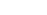 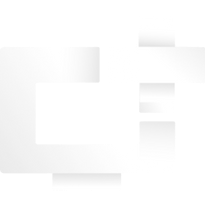 REMOTE ACCESSRemote Desktop and Application DeliverySecure, Scalable and Cost-Effective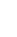 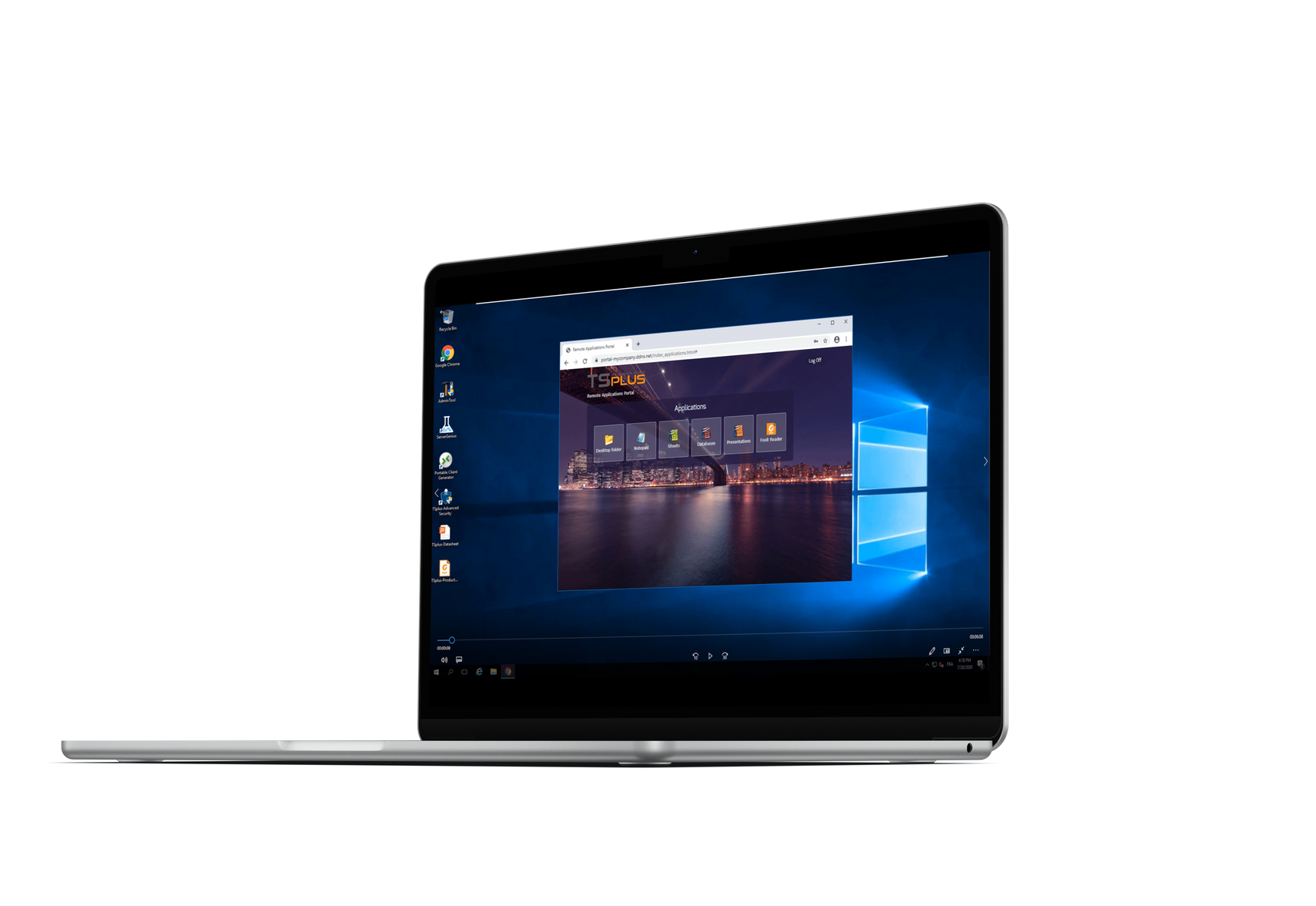 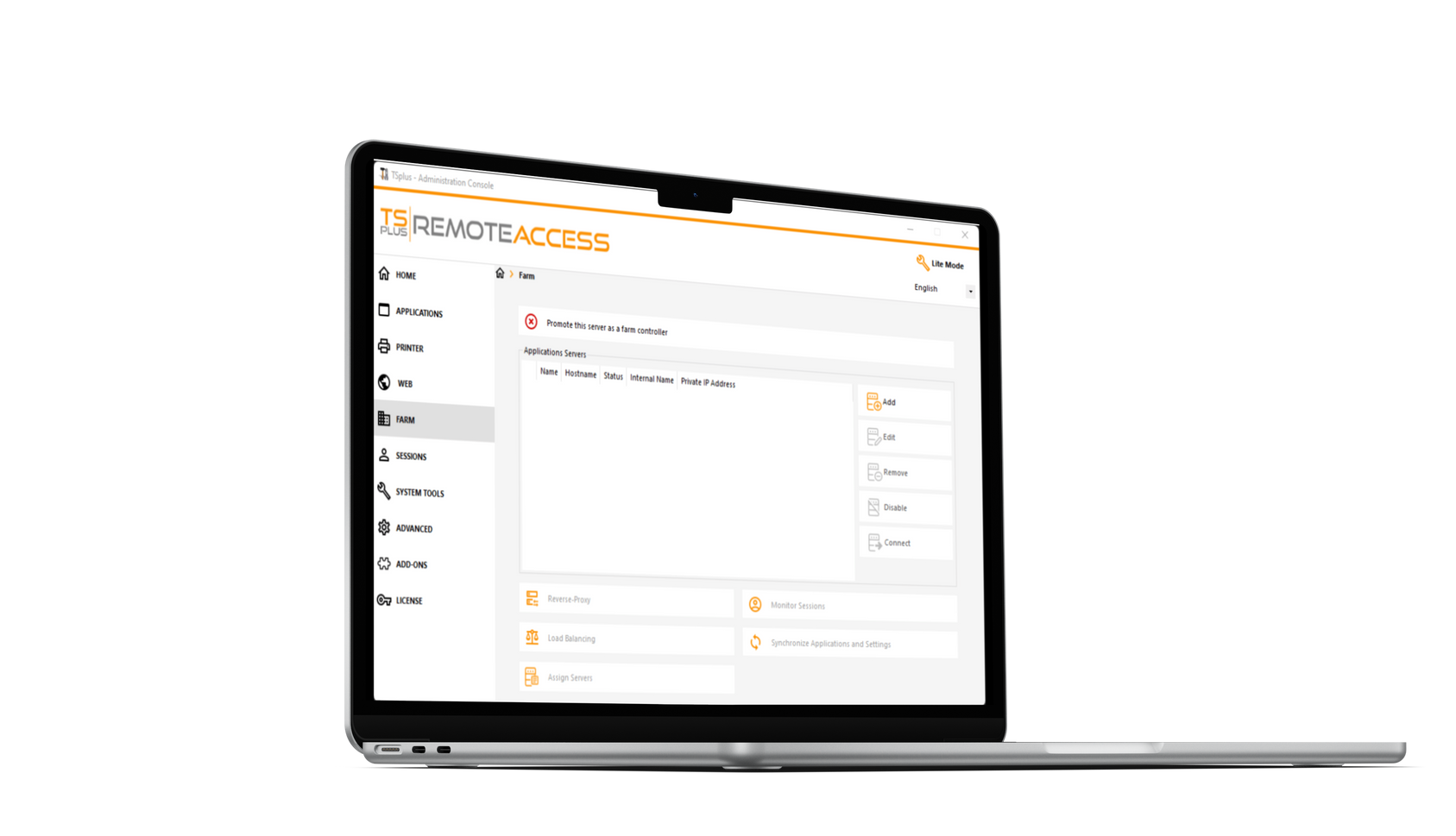 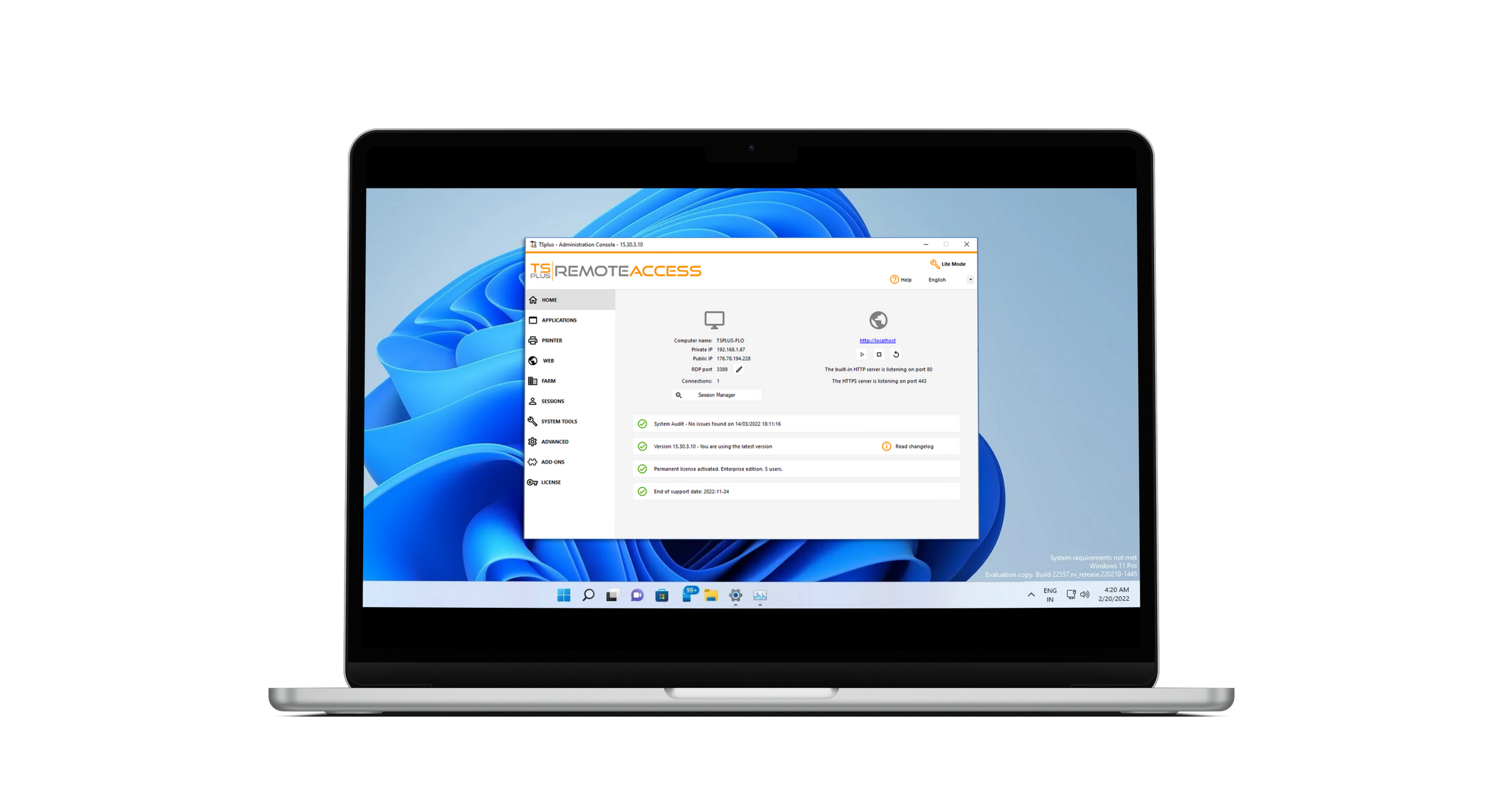 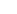 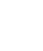 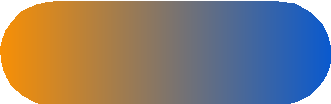 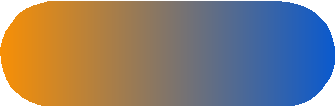 Publish Windows apps on a cloud or corporate server and give direct access to remote users on any device via RDP or HTML5 clients.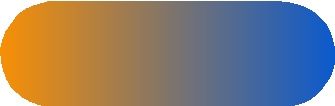 Various connection modes and settings available to build a secure remote infrastructure: 2FA, SSL encryption, remote printing...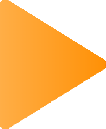 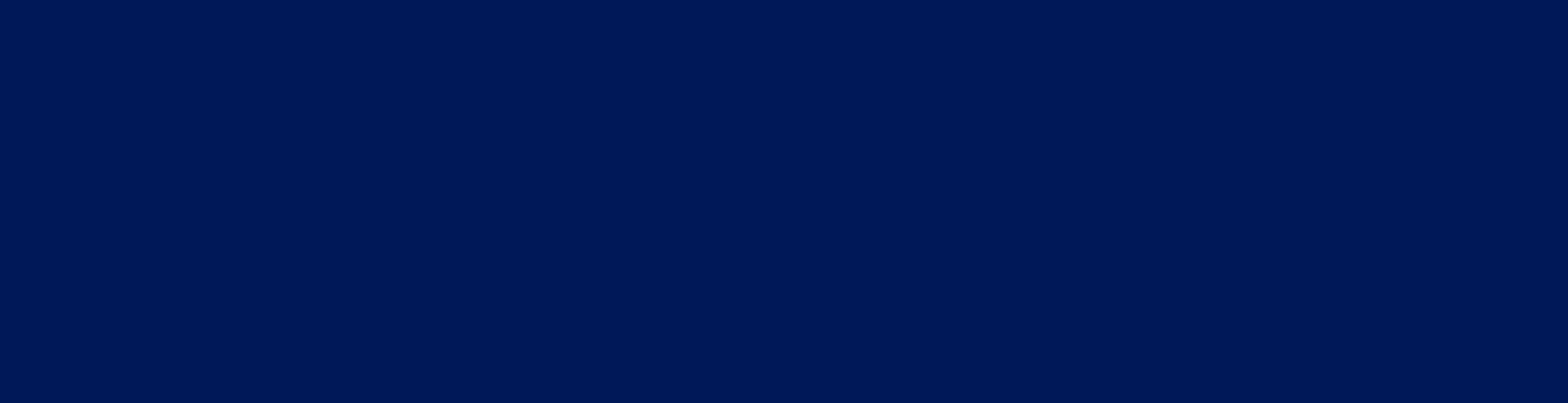 Advanced Settings adapted to the needs of  large organizations: server farm, load-balancing, reverse proxy, gateway portal...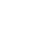 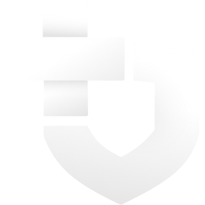 ADVANCED SECURITYRemote Desktop SecuritySessions and Servers Protection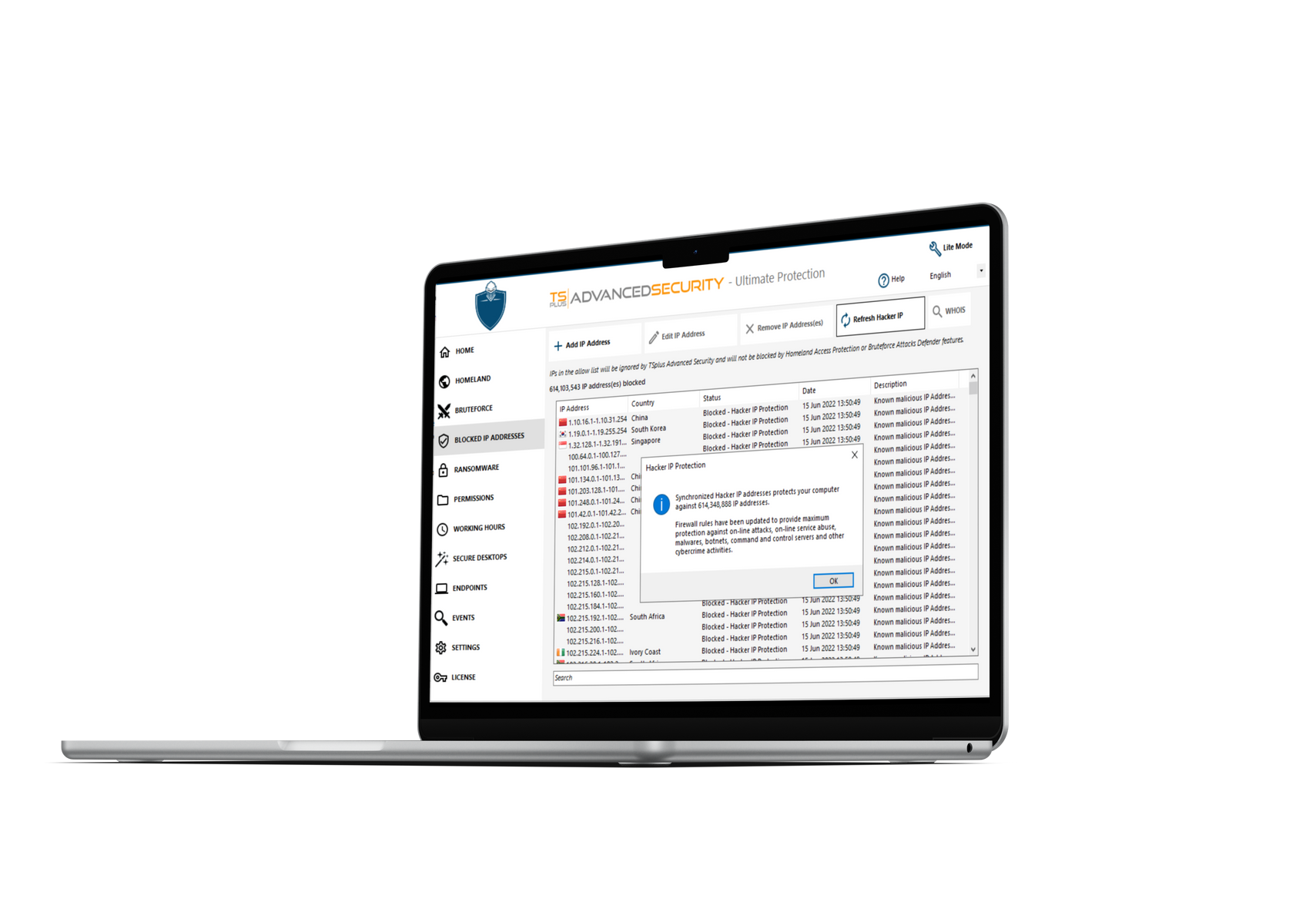 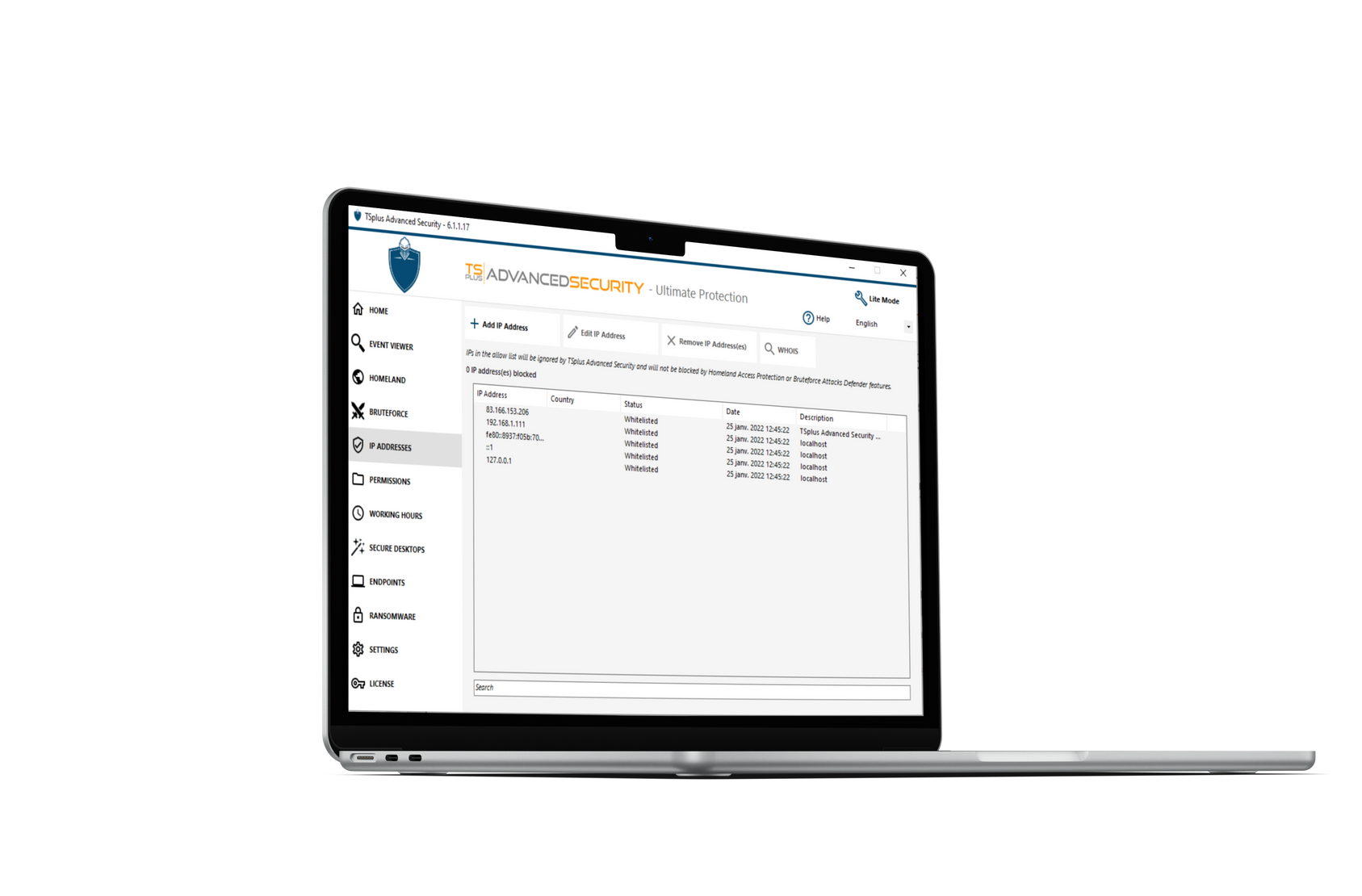 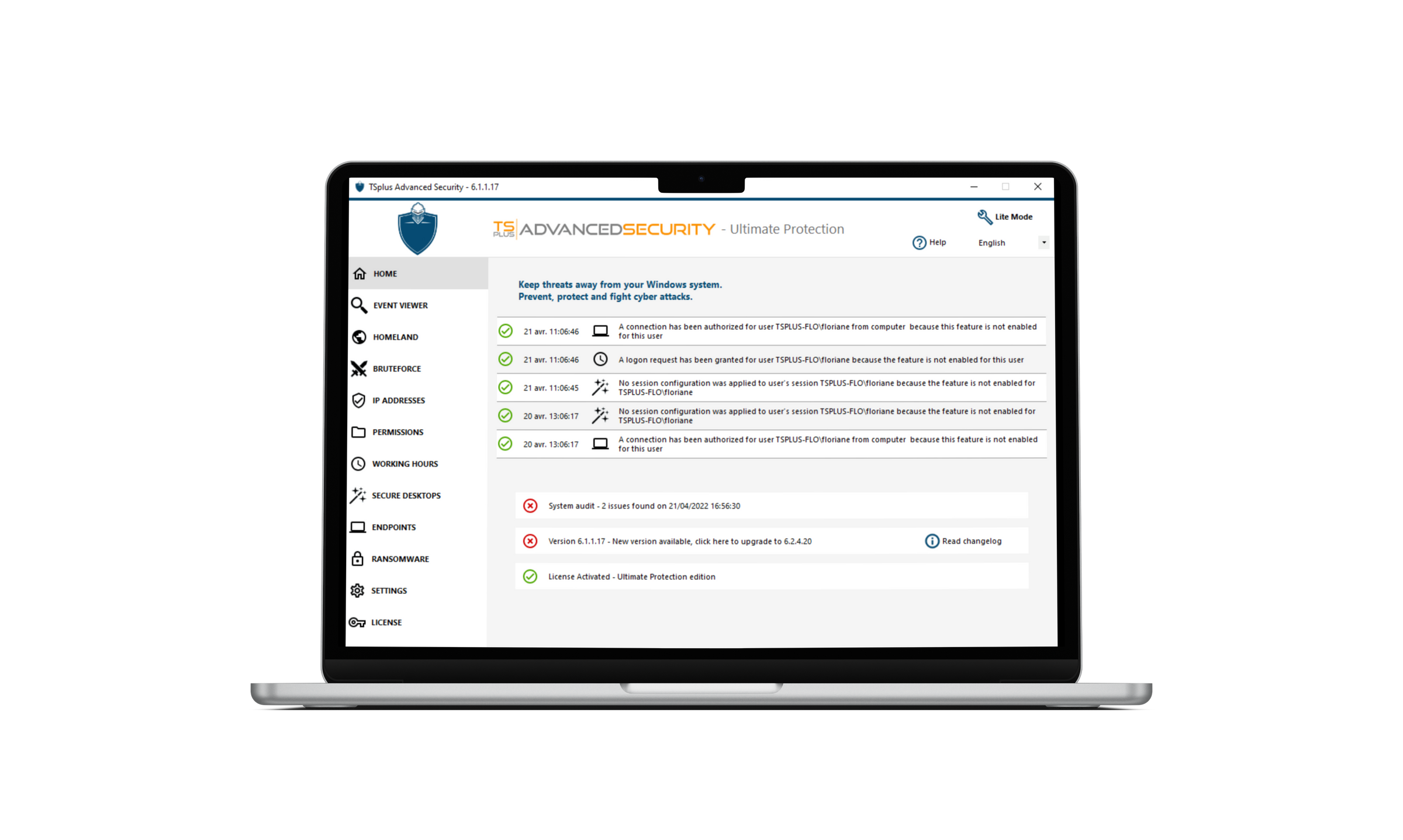 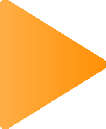 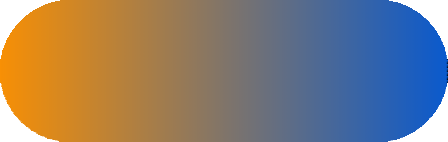 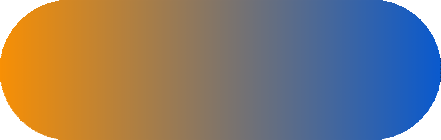 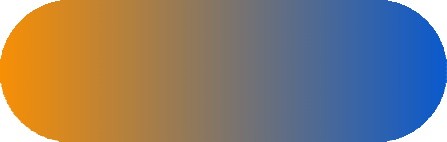 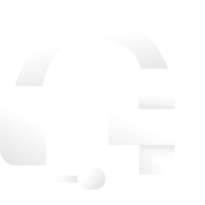 Remote SupportWindows Session SharingCost-effective and Secure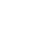 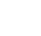 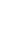 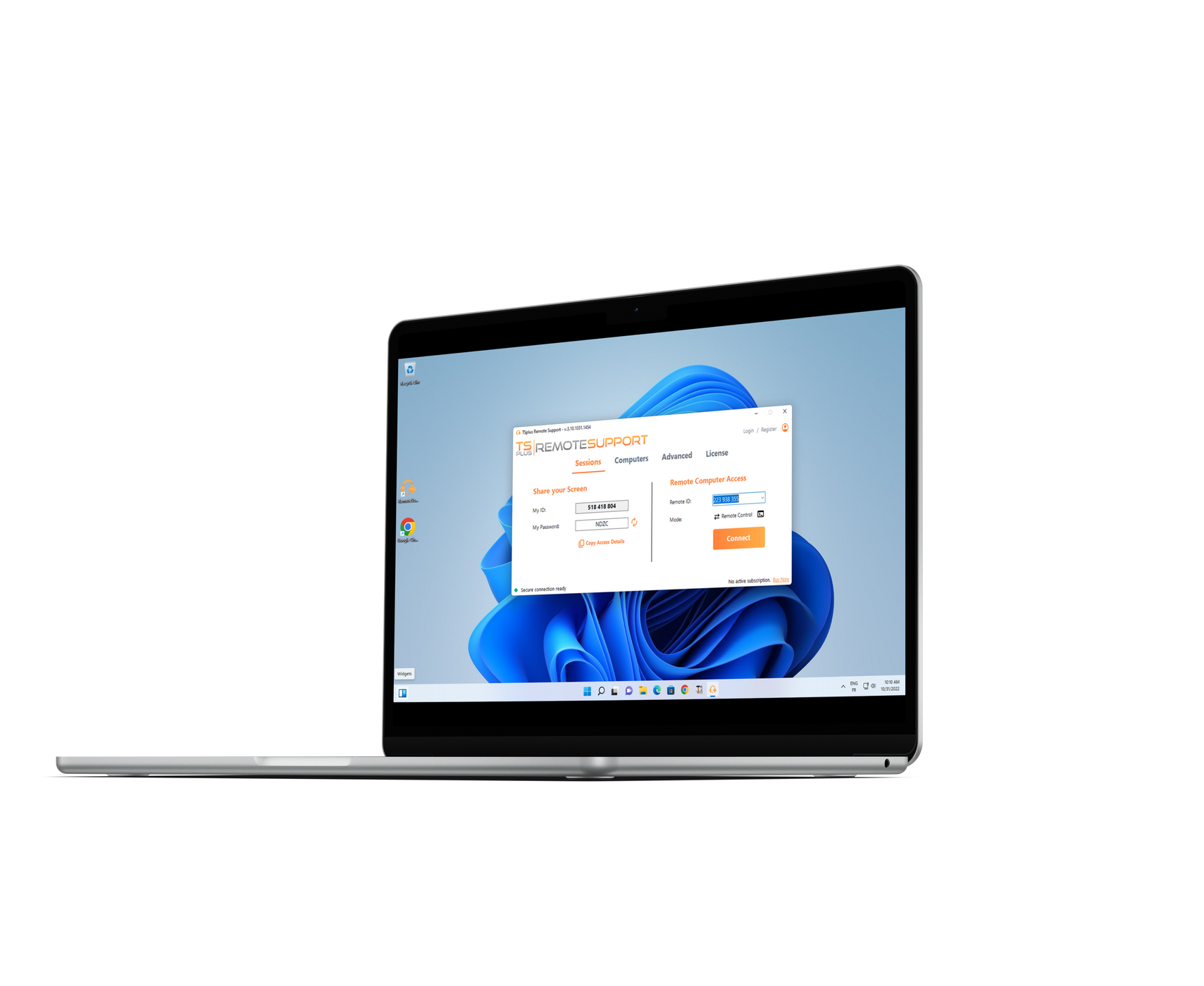 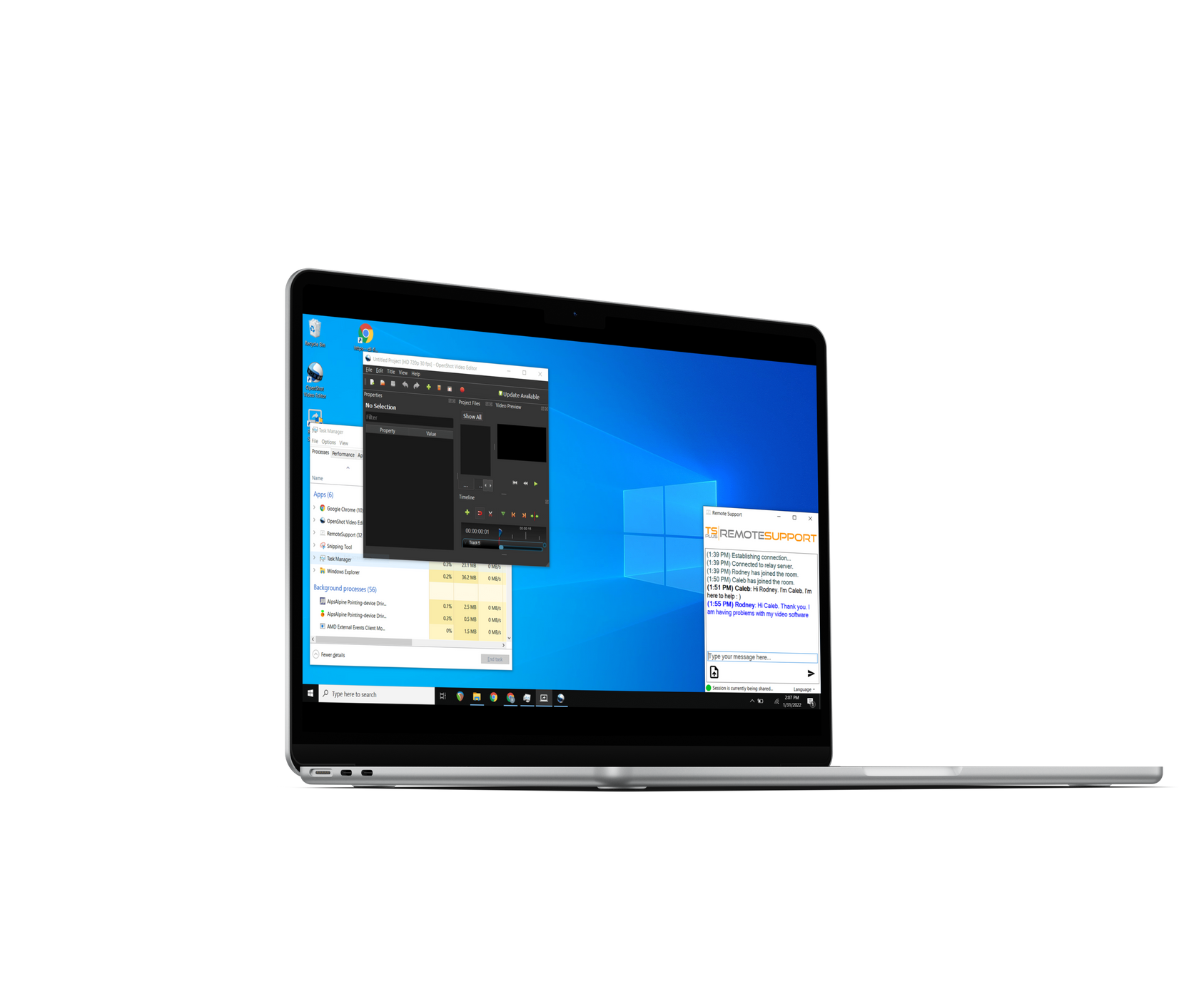 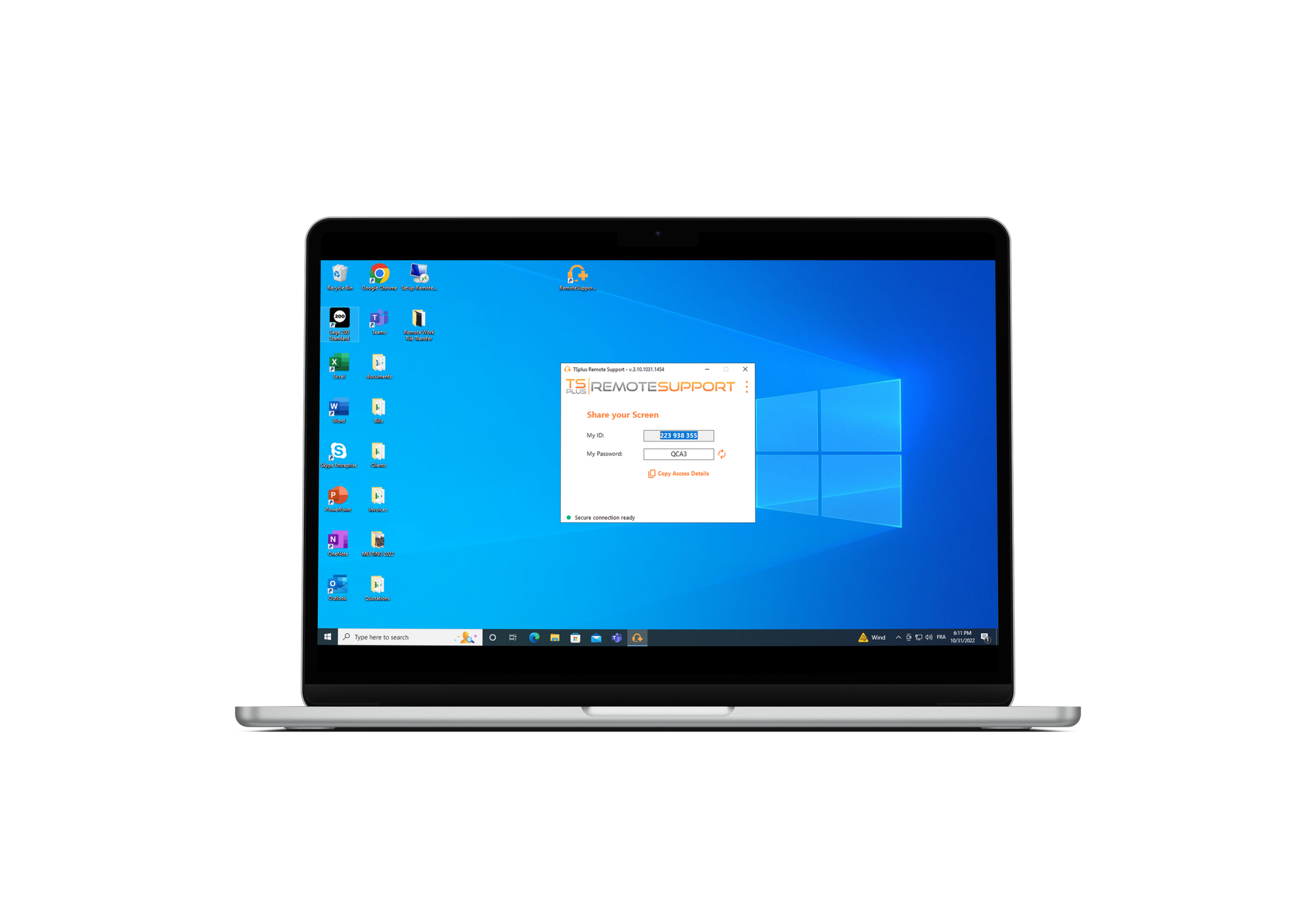 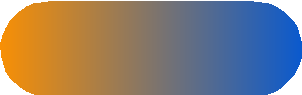 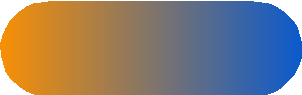 Small program to download and run on both sides. No setup needed.Lite Connection Client. Session sharing in a click with ID and Password.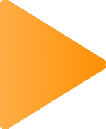 Chat box, file transfer, multi- agents connections, send command line, and more.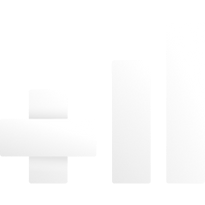 Server monitoringServer and Website Monitoring & ReportingComprehensive, Easy-to-Use, and Accurate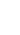 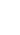 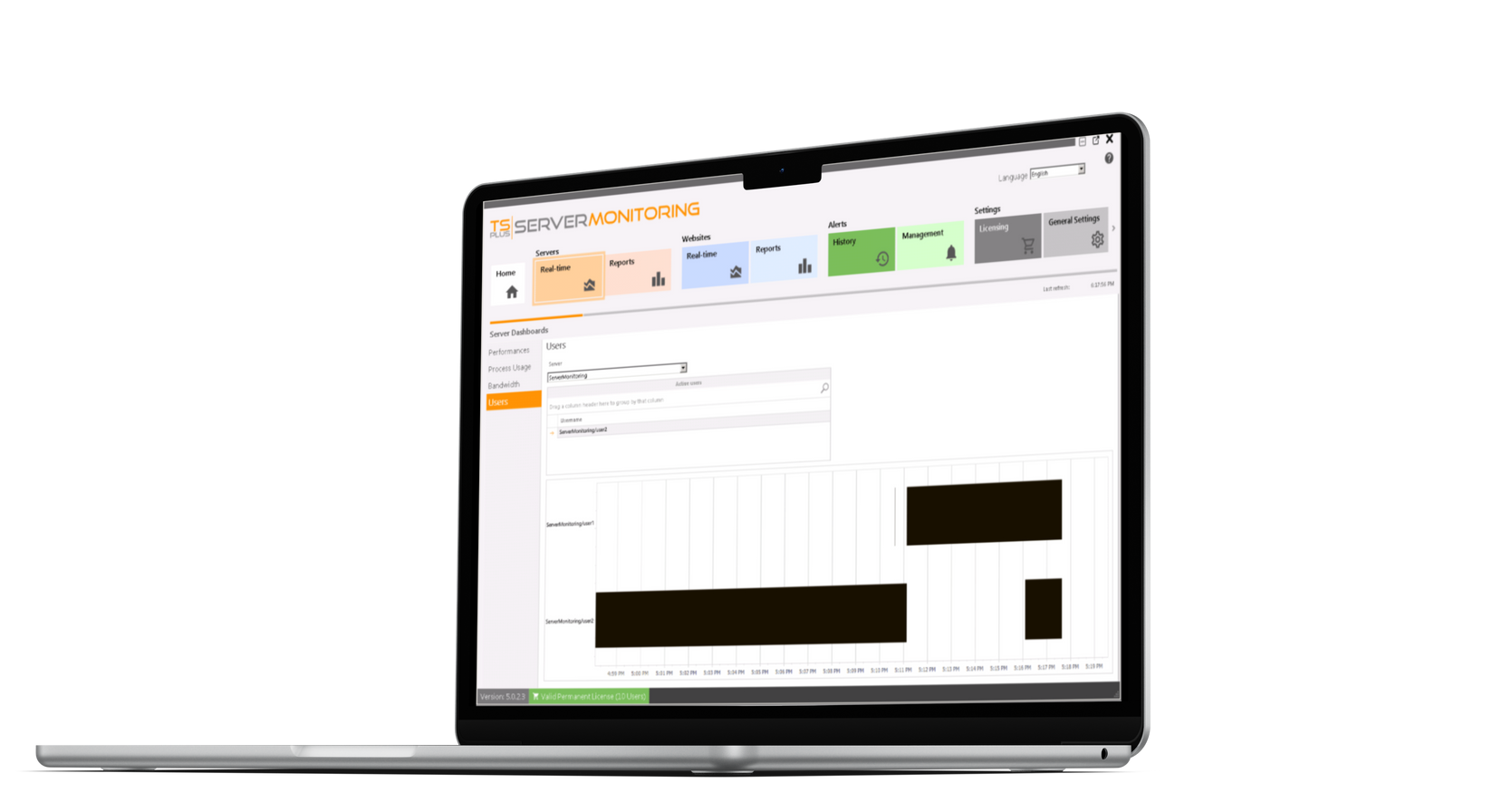 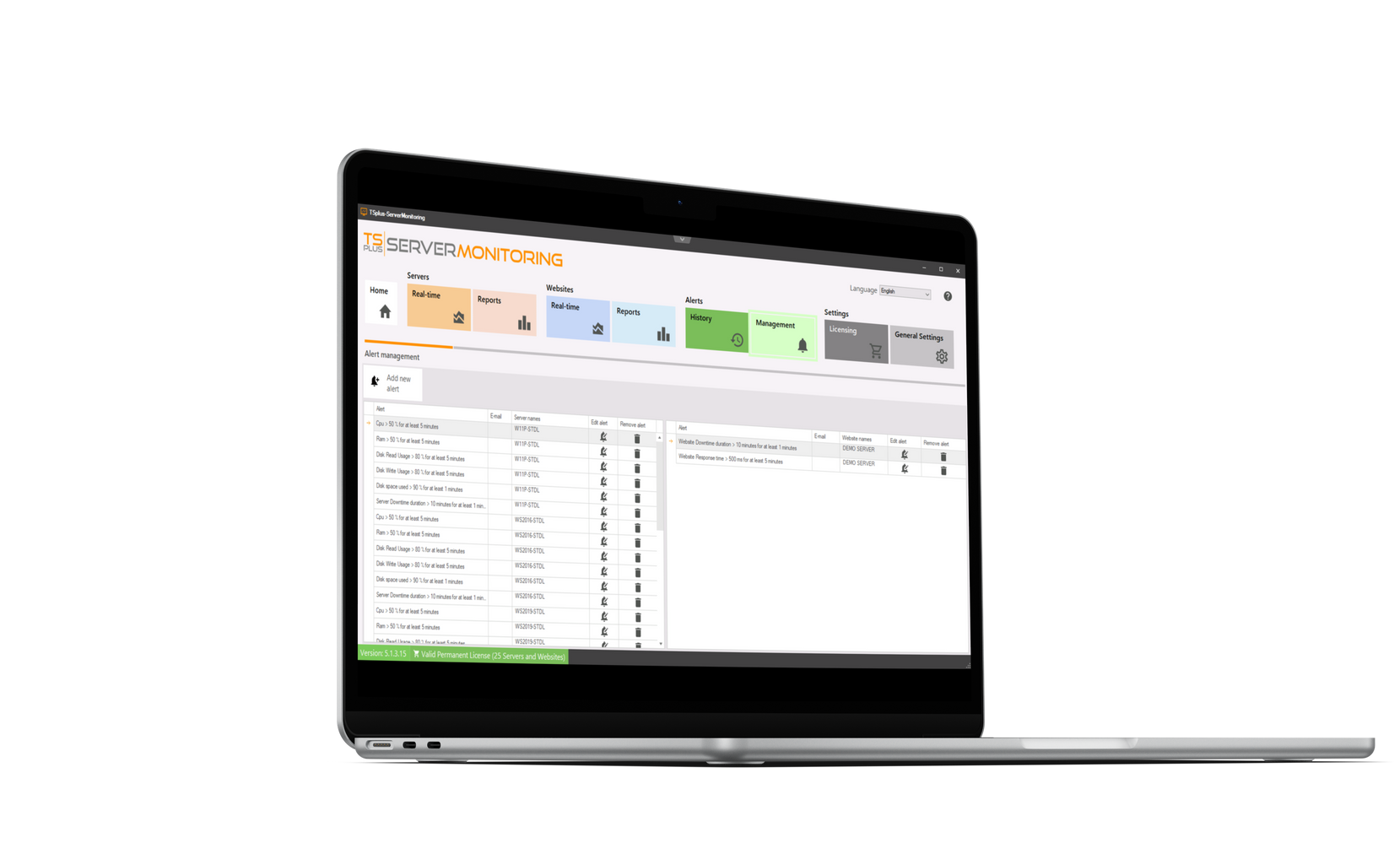 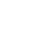 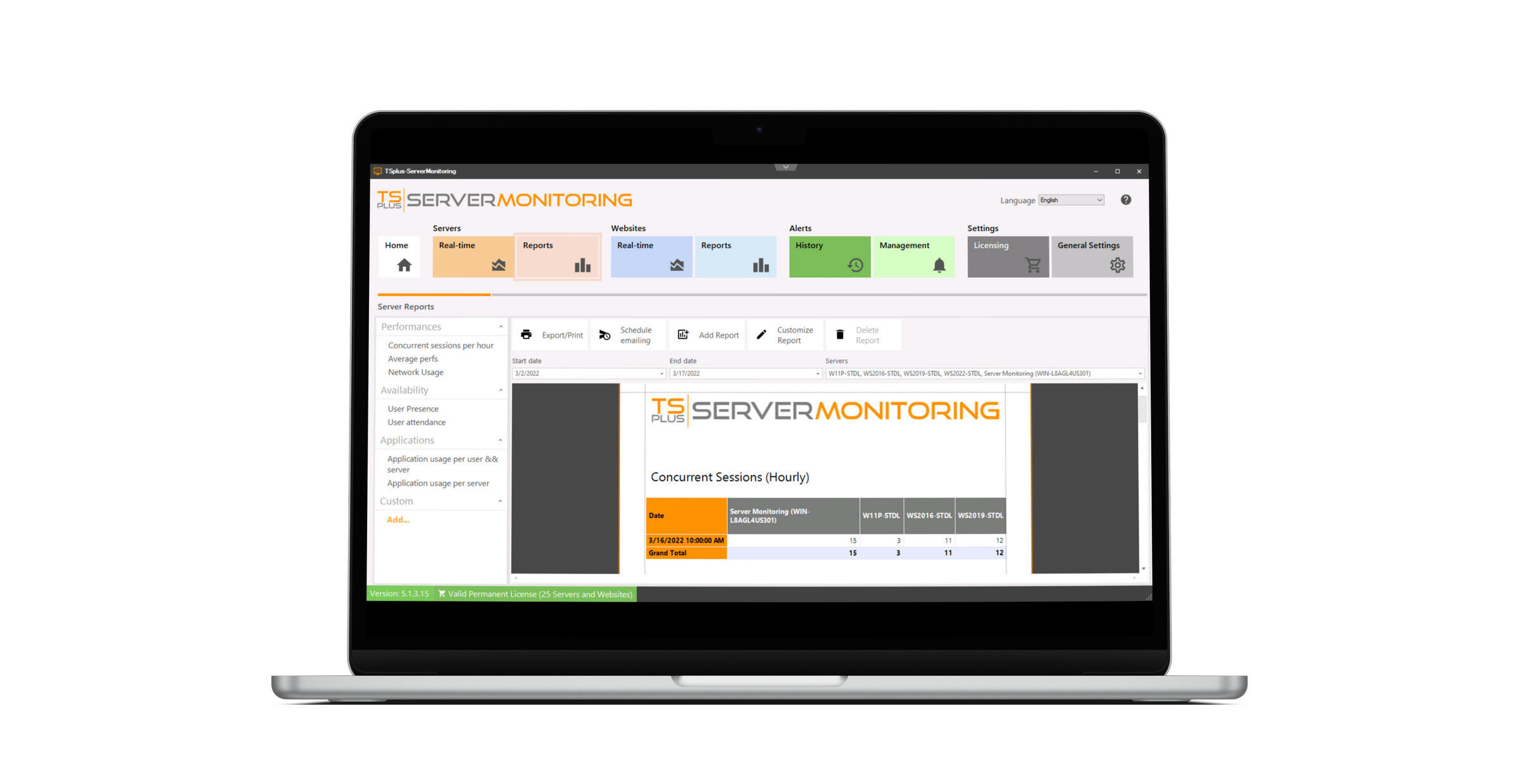 Remote Access MonitoringMonitors all servers, websites, apps, and users of a remote work infrastructure from one place.Network AdministrationSmart and easy-to-read reports with historical and real-time data about performance and usage.User-Friendly ToolAdd or remove servers in minutes, with customization options for reports and alerts (email & pop-up).